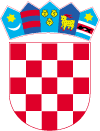   REPUBLIKA HRVATSKA VARAŽDINSKA ŽUPANIJA      GRAD LEPOGLAVA  Antuna Mihanovića 12       42250 Lepoglava tel. 042 770 411, fax 042 770 419 email : lepoglava@lepoglava.hrGradonačelnikKlasa: 920-11/21-01/2Urbroj:2186/016-01-21-3Lepoglava, 19.11.2021. godineTemeljem odredbe članka 17. stavka 1. Zakona o ublažavanju i uklanjanju posljedica prirodnih nepogoda („Narodne novine“, broj 16/19) i članka 22. Statuta Grada Lepoglave („Službeni vjesnik Varaždinske županije“, broj 64/20 i 18/21), Gradsko vijeće Grada Lepoglave na 4. sjednici održanoj 19.11.2021.  godine donosiODLUKUo donošenju Plana djelovanja Grada Lepoglave u području prirodnih nepogoda za 2022. godinuČlanak 1.Gradsko vijeće Grada Lepoglave donosi Plan djelovanja Grada Lepoglave u području prirodnih nepogoda za 2022. godinu (u daljnjem tekstu: Plan djelovanja). Članak 2.Plan djelovanja čini sastavni dio ove Odluke, ali nije predmet objave.Članak 3.Ova Odluka stupa na snagu osmog dana od dana objave u Službenom vjesniku Varaždinske županije.                         Predsjednik Gradskog vijeća	                       Hrvoje Kovač